ПРОЕКТ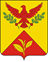 СОВЕТ ШАУМЯНСКОГО СЕЛЬСКОГО ПОСЕЛЕНИЯТУАПСИНСКОГО РАЙОНАСЕССИЯ – LXXII	РЕШЕНИЕ             от ___________                                                                                                       №_____с. ШаумянО структуре исполнительно – распорядительного органа 	муниципального образования Шаумянское сельское поселение 		Туапсинского района – администрации муниципального образования Шаумянское сельское поселение Туапсинского района            В соответствии с Федеральными законами от 06 октября 2003 года № 131- ФЗ «Об общих принципах организации местного самоуправления в Российской Федерации», Законом Краснодарского края от 08 июня 2007 года № 1243-КЗ «О Реестре муниципальных должностей и Реестре должностей муниципальной службы в Краснодарском крае» и на основании Устава Шаумянского сельского поселения Туапсинского района, Совет Шаумянского сельского поселения Туапсинского района р е ш и л:           1. Решение Совета Шаумянского сельского поселения Туапсинского района от 28 августа 2013 года № 252 «О структуре исполнительно – распорядительного органа муниципального образования Шаумянское сельское поселение Туапсинского района – администрации муниципального образования Шаумянское сельское поселение Туапсинского района» признать утратившим силу. 2. Изложить решение «О структуре исполнительно – распорядительного органа муниципального образования Шаумянское сельское поселение Туапсинского района – администрации муниципального образования Шаумянское сельское поселение Туапсинского района» в новой редакции.           3. Контроль за выполнением настоящего решения возложить на   депутатскую комиссию по вопросам законности, правопорядка, правовой защиты граждан, вопросам местного самоуправления, взаимодействия с общественными, политическими объединениями, политическими партиями и конфессиями.           4. Настоящее решение вступает в силу со дня подписания.ГлаваШаумянского сельского поселенияТуапсинского района                                                                        А.А. Кочканян